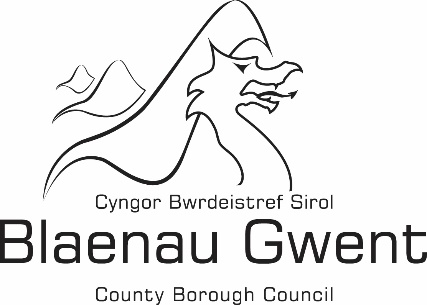 Financial Statement - Building Regulations Chargeable and Non-Chargeable Account Financial Statement 2020/2021Blaenau Gwent County Borough Council's financial statement for 2020/21 is shown below: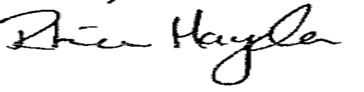 Approved by: …………………………………………………………………………………… (Section 151 Officer)Date: -------------------------------------------------------------------------------------------------------------------ChargeableNon-ChargeableTotal £££ExpenditureEmployee Expenses          317,590                    26,166          343,756 Transport               3,882                              0                3,882 Supplies and Services               6,434                       1,946              8,381 Third Party Payments               1,124 0             1,124 Central and support service charges             63,249 0           63,249 Total Expenditure          392,279                     28,112          420,391 IncomeBuilding Regulations Charges          109,390 0         109,390 Miscellaneous Income0                         109                  109 Total Income          109,390                          109          109,499 (Deficit)/Surplus for the year(282,889)(28,003)(310,892)